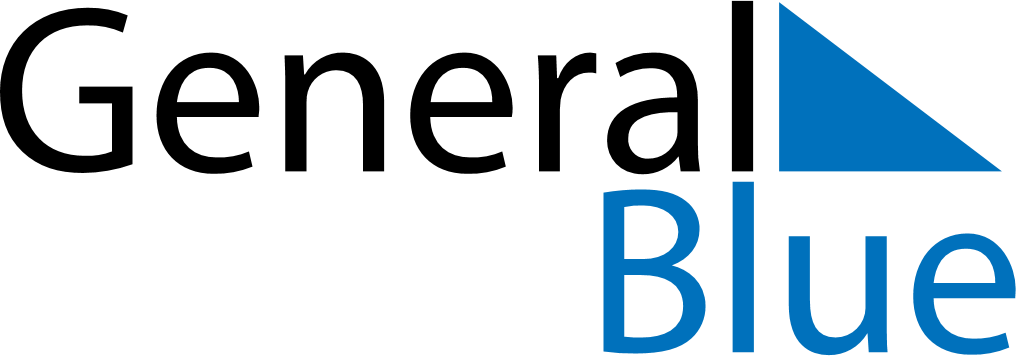 Quarter 2 of 2026Dominican RepublicQuarter 2 of 2026Dominican RepublicQuarter 2 of 2026Dominican RepublicQuarter 2 of 2026Dominican RepublicQuarter 2 of 2026Dominican RepublicApril 2026April 2026April 2026April 2026April 2026April 2026April 2026MONTUEWEDTHUFRISATSUN123456789101112131415161718192021222324252627282930May 2026May 2026May 2026May 2026May 2026May 2026May 2026MONTUEWEDTHUFRISATSUN12345678910111213141516171819202122232425262728293031June 2026June 2026June 2026June 2026June 2026June 2026June 2026MONTUEWEDTHUFRISATSUN123456789101112131415161718192021222324252627282930Apr 3: Good FridayMay 4: Labour DayJun 4: Corpus Christi